Информация по итогам проведения муниципальной акции
«Пусть всегда будет мама!» в рамках краевого проекта
«Сохраним семью – сбережем Россию»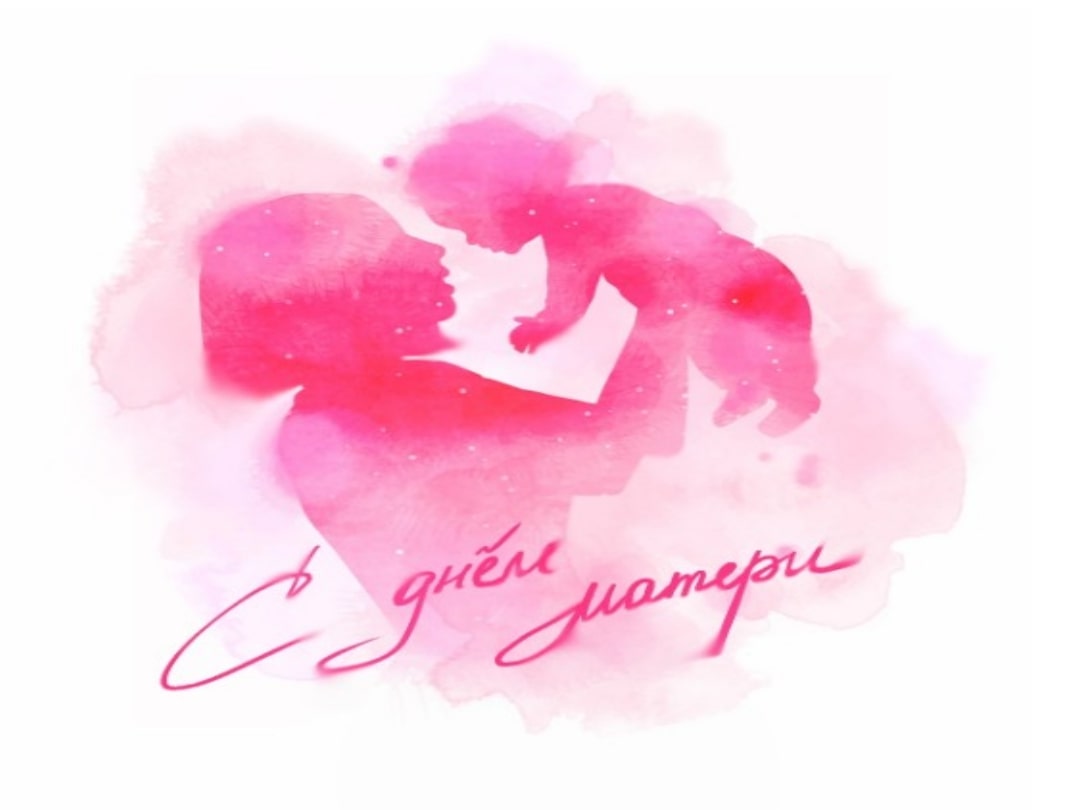 Скачать презентацию в формате  PPT